2021年度县级课题汇总表（2022.09）县级课题开题现场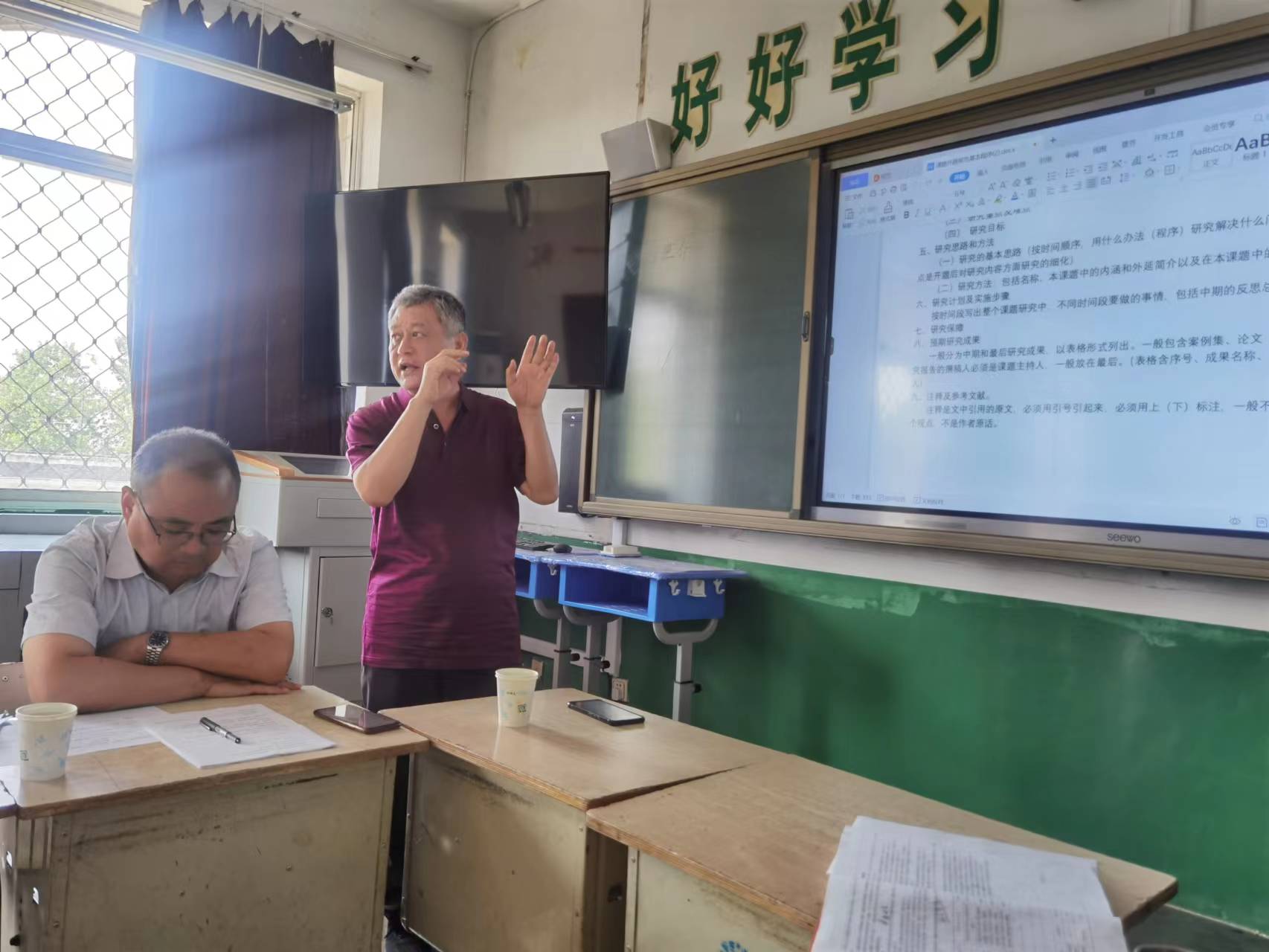 序号单位全称课题名称主持人课题组主要成员课题开展情况1桓台县马桥实验学校《家校社协同下农村初中生心理健康问题的预防干预机制研究》胡志强胡刚已开题2桓台县马桥实验学校《双师背景下小组合作学习评价方式探究》孙学彬于国防   田凯已开题